T.C.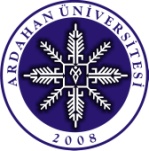 ARDAHAN ÜNİVERSİTESİ Lisansüstü Eğitim Enstitüsü MüdürlüğüYÜKSEK LİSANS TEZ KONUSU ÖNERİSİ KOMİSYON TUTANAĞIAna Bilim Dalımız Yüksek Lisans öğrencisi ………..................…………………..'nin ..…../..……/20…… Tarihinde yapılan Yüksek Lisans Tez Konusu Önerisi komisyonumuz tarafından uygun görülmüştür.Bilgilerinizi ve gereğini arz ederim. 									Ana Bilim Dalı Başkanı                                                          İmzaSunum Tarih ve Saati	Sunumun Yapılış Şekli    Yüz Yüze         Uzaktan         ÜBYS Erişim Linki:	T.C.ARDAHAN ÜNİVERSİTESİLisansüstü Eğitim Enstitüsü MüdürlüğüYÜKSEK LİSANS TEZ ÖNERİ FORMUAna Bilim Dalı Başkanı Adı Soyadı-İmzası.... / .… / ….UNVANI, ADI VE SOYADIİMZADANIŞMANÖĞRETİM ÜYESİÖĞRETİM ÜYESİ